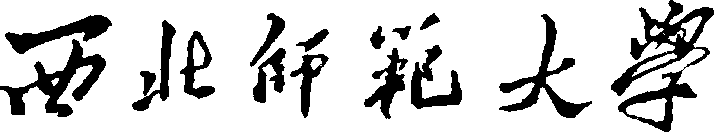 硕士研究生复试加试《阿拉伯语专业基础》科目大纲（科目代码784）学院名称（盖章）：      外国语学院     学院负责人（签字）：                      编  制  时  间：     2023年6月27日  《阿拉伯语专业基础》科目大纲（科目代码784）一、考核要求词法、句法：采用以选择或填空形式的客观题型。（35%）完型填空：采用以选择或填空形式的客观题型。（15%）阅读理解：采用单选题的客观题型。（30%）翻译：包括阿汉互译两种题型。（50%）写作：即命题作文，根据命题撰写一篇500词左右的文章。（20%）二、考核评价目标掌握基本的词法、句法知识。词法、词汇及语篇等知识的综合语言能力。阅读包括学术语篇在内的正规语篇的能力。翻译能力并兼顾阅读与写作能力。运用正规语体写作说明文或议论文的阿拉伯语写作能力。 写作评价目标： 内容：包含所有内容要点，主题深刻；语法及词汇：使用正确并且多样的语法结构及词汇；结构：逻辑合理，衔接连贯，层次清晰；语言：自然流畅，语域恰当，卷面整洁。考核内容本试旨在考察考生是否具有攻读阿拉伯语言文化硕士研究生的语言能力，要求考生通过复习本科阶段精读、语法、翻译、写作等专业学习内容，能够熟练地掌握阿拉伯语言基础知识，具有较强的语言实际应用能力以及运用所学的语言知识、分析问题和解决问题的能力。四、参考书目    1、《新编阿拉伯语》（1~5），国少华主编，外语教学与研究出版社（2012版）    2、《阿拉伯语基础语法》（1~4），外语教学与研究出版社（2010版）